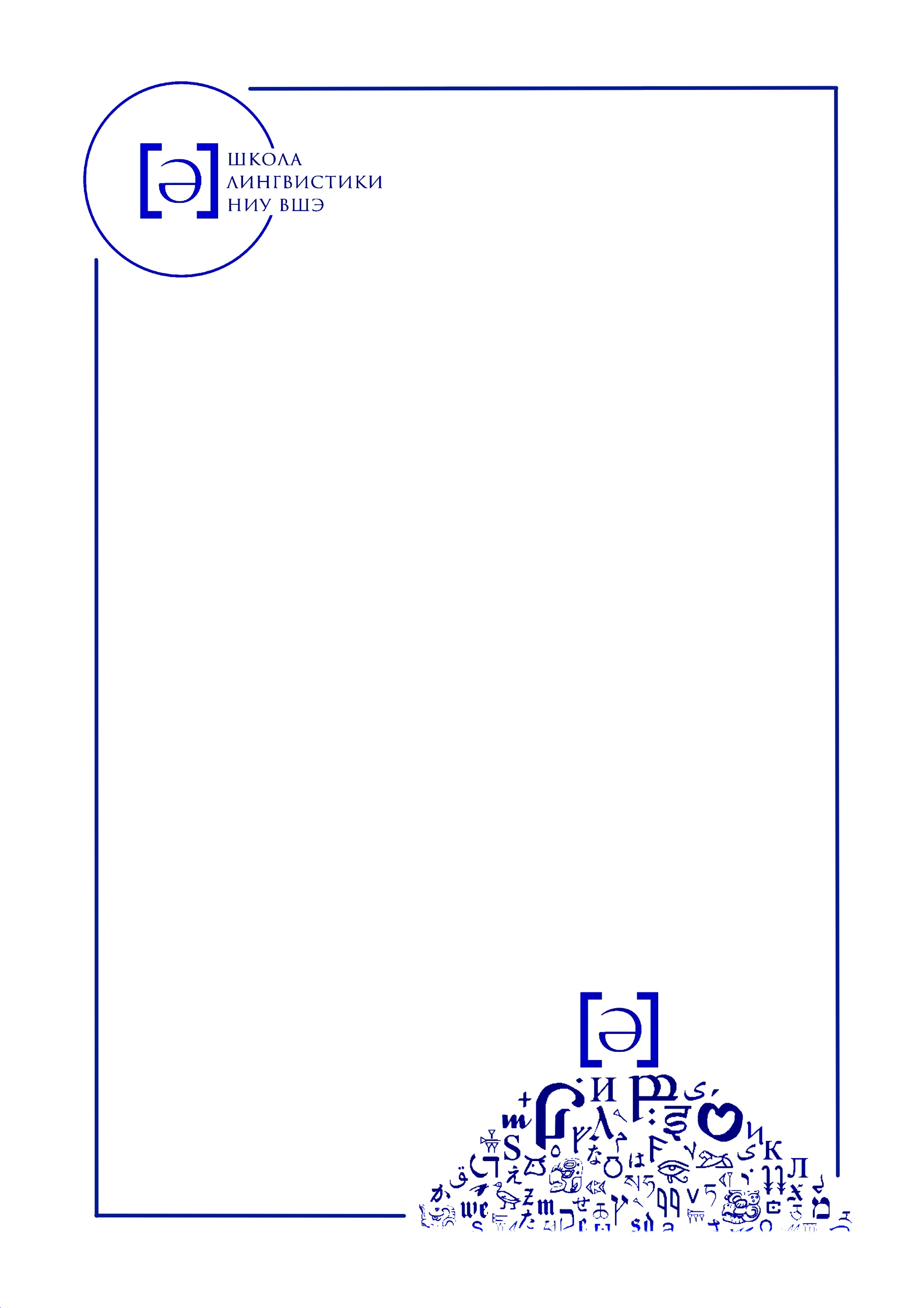 Научный семинарШколы лингвистики НИУ ВШЭс участием лингвистической лаборатории по корпуснымтехнологиям и лаборатории языков КавказаВалерий Соловьевпрофессор Казанского федерального университетаЭволюция лексики и Google Books NgramДоклад посвящен сверхбольшому диахроническому корпусу n-грамм, созданному в Google в 2010 г. Корпус предоставляет совершенно новые и пока не вполне освоенные возможности изучения эволюции языка на основе статистического анализа частот словоупотреблений. Доклад посвящен когнитивным аспектам эволюции лексики. Возможности использования Google Books Ngram демонстрируются на нескольких примерах: регуляризация неправильных глаголов в английском языке, чередование суффиксов -а/я- и -ива- в глаголах несовершенного вида в русском, динамика структуры (типа «центр-периферия») синонимических рядов, темпы изменения семантики слов, динамика лексикона языка как целого. 